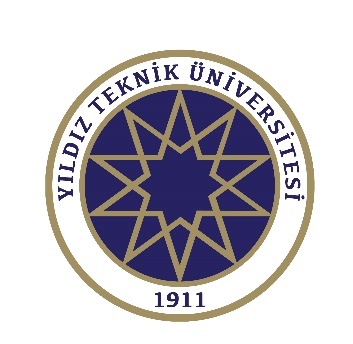 Tarih :… /… /20…SAĞLIK, KÜLTÜR VE SPOR DAİRE BAŞKANLIĞI’NAÜniversitemizin ……………………………………………………………………………….. kulübünün ……………… tarihinde / tarihlerinde düzenleyeceği  ……….....….………………………...………………………………………………………………………….. organizasyonu / etkinlikleri için aşağıda belirtilen kampüsde ….. gün süreyle gün başına …….. adet, toplamda ……… adet sandviç ve meyve suyu / yemek fişi verilmesi hususunda gereğini arz ederim.Kampüs Adı                                                                                                           Saygılarımla,        Davutpaşa                                                                                                     Kulüp Başkanı        Yıldızİletişim :Adı-Soyadı 	:Telefon 	:e-mail		:Kulüp Danışmanı                                                             Doç. Dr. Bedri Onur KÜÇÜKYILDIRIM      Kültür Hizmetleri Şube Müdürü    				               Beslenme BirimiUYGUNDURSağlık, Kültür ve Spor Daire Başkanı V